Bourses de Solidarité AÉCSP–Dossier de candidature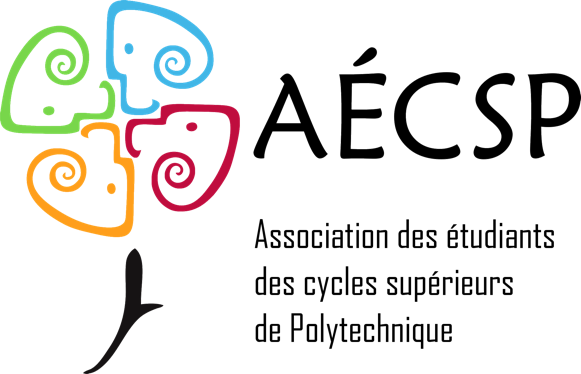 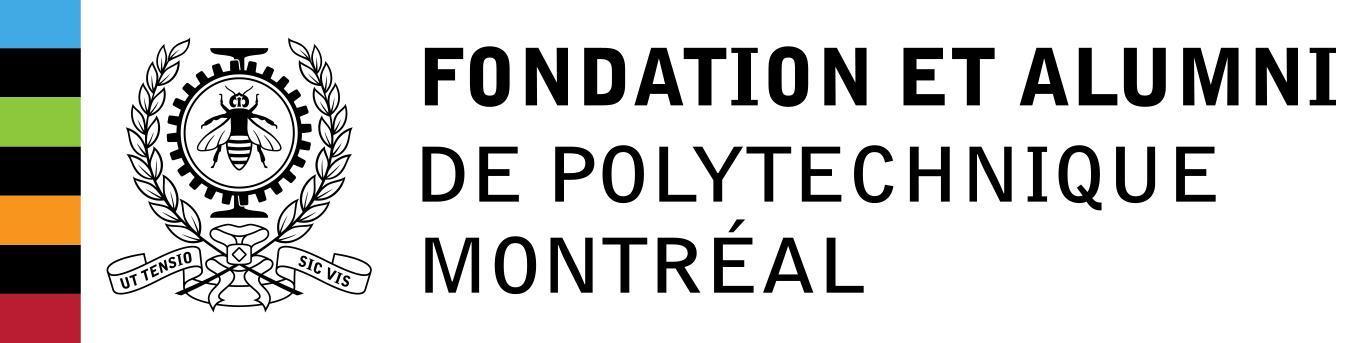 Date limite : dimanche 26 mars 2023 avant 16h00Courriel : bourses-solidarite@aecsp.qc.caListe de contrôle des documentsVeuillez vérifier que votre dossier de candidature contient tous les éléments suivants :(L’absence d’une ou plusieurs de ces pièces entraînerait l’annulation de votre demande) Formulaire de mise en candidature dûment rempli Lettre de présentation indiquant les motifs et la justification des besoins financiers qui motivent votre demande (maximum 2 pages). Veuillez mentionner si vous vivez une situation particulière Lettre d’inscription de Polytechnique avec la date de fin des études Une copie de vos relevés bancaires des quatre derniers mois (Incluez vos relevés de carte de crédit et les relevés bancaires et de carte de crédit de votre conjoint·e si applicable) L’avis de cotisation de déclaration d’impôt de l’année 2021 au fédéral et au provincial (seulement pour les étudiants inscrits avant le 31 décembre 2021) Si vous n’habitez pas chez vos parents : une copie du bail où apparaissent vos noms et adresse et le montant du loyer et une copie de facture (Internet / Hydro-Québec) où figurent vos noms et adresse ou toute autre preuve de dépense de loyer que vous avez Copie de votre demande de prêts et bourses du gouvernement le cas échéant Copie de vos preuves d’état civil (certificat de mariage) et/ou de statut (copie de la carte de résident permanent, du permis d’études) Copie du certificat de naissance de votre enfant, le cas échéant Toute autre document que vous jugerez pertinent à nous transmettreCritères de sélectionSituation financièreLettre de présentationActions menées pour améliorer la situation financièreImplication communautaireIdentificationNom :                                                     	Prénom :                                                          Matricule :                                             	Courriel :                                                          Nombre de crédits accumulés :                                                                                                      Département :                                        	Orientation ou concentration :                  Programme :  DESS  M Ing  M Sc A  PhD – suivi à  temps plein  temps partielDébut du programme :                             	Graduation prévue le :                                  Adresse permanente :                                                                                                                      Ville :                                	Code postal :                    	Téléphone :                        État civil Célibataire Marié·e / conjoint·e de fait (fournir le certificat de mariage)Revenus de votre conjoint·e :                           $CAD Divorcé·e  Séparé·e  Veuf·veAvez-vous des enfants à votre charge ? Si oui, combien :      Statut Citoyen·ne canadien  Résident·e permanent·e  Permis d’études Autre statut (Précisez :                                                                 ).Habitez-vous chez vos parents ?  Oui  NonHabitez-vous en colocation ?  Oui  NonDépendez-vous financièrement de vos parents ?  Oui  NonSi vous avez répondu oui à la question précédente, veuillez remplir la partie suivante « Situation de la famille (à compléter obligatoirement par l’étudiant·e financièrement à la charge de ses parents) ».Situation de la famille (à compléter obligatoirement par l’étudiant·e financièrement à la charge de ses parents)Nom de l’employeur :	                            	                             Occupation : 	                            	                             Revenus annuels bruts :	                             $CAD	                              $CADSi vous n’indiquez pas les revenus des parents, donnez la raison :                                    Enfant(s) aux études financièrement à la charge de vos parents (inscrire votre nom et ceux des autres enfants) :                 	      	                                                            	                          $CAD                 	      	                                                            	                          $CAD                 	      	                                                            	                          $CAD                 	      	                                                            	                          $CAD                 	      	                                                            	                          $CADRessources financières de l’étudiant·eDate de votre arrivée au Québec :			J :       M :       A :                  Ressources financières réelles pour l’année 2021-2022 :Pendant l’été 2022, étiez-vous aux études ?  Oui  NonSi oui, nombre de crédits :       (si nécessaire se reporter au bulletin, 12 si recherche).Pendant l’année 2021-2022, avez-vous travaillé ?Hors campus  Oui  Non	Sur le campus  Oui  NonNom de la compagnie :	                                                                                             Lieu du travail (ville) :	                                                                                             Poste :		                                                                                                                   Nombre d’heures par semaine :      	Revenu brut gagné :	                $CADSi vous n’avez pas travaillé, expliquez la raison :	                                                          Pendant l’année 2021-2022, avez-vous fait un stage ?  Oui  NonSi vous avez répondu oui, indiquez les revenus bruts que vous avez gagnés :	     $CADNom de la compagnie :	                                                                                             Lieu du travail (ville) :	                                                                                             Si vous avez répondu non, expliquez la raison :	                                                          Ressources financières annuelles (2021-2022) autres que les revenus d’emploi :Aide financière des parents :	                          $CADIndemnités (CSST, CSAAQ, etc.) :	                          $CADRentes (RRQ, RPQ, etc.) :	                          $CADPension alimentaire du conjoint :	                          $CAD Prestation d’assurance-chômage : 	                          $CADRevenus de placement et de succession :	                          $CADPrestations pour les enfants : 	                          $CADCours de francisation :	                          $CADBourses accordées par l’aide financière, associations, fondations, firmes privées ou autres pour 2021 (indiquer la provenance) :                                                                                  	                          $CAD                                                                                  	                          $CAD                                                                                  	                          $CAD	Total des revenus réels :	                           $CADRessources financières estimées pour 2022-2023 :Prévoyez-vous de travailler à temps partiel pendant l’année 2022-2023 ?  Oui  NonSi oui, indiquez les revenus bruts estimés :	                          $CADAvez-vous fait une demande d’aide financière ?  Oui  NonSi oui, prévoyez-vous de recevoir une bourse  Oui  Non  En attente de réponseSi oui, quel est le montant prévu ?	                          $CADAvez-vous fait une demande de « Prêts et bourses » (AFE) ?  Oui  NonSi oui, prévoyez-vous de recevoir un prêt ?  Oui  NonSi oui, quel est le montant prévu ?	                          $CADSi oui, prévoyez-vous de recevoir une bourse ?  Oui  NonSi oui, quel est le montant prévu ?	                          $CADAvez-vous fait une demande de subvention financière ?  Oui  NonSi oui, prévoyez-vous de recevoir une subvention ?  Oui  NonSi oui, quel est le montant prévu ?	                          $CAD	Total des revenus estimés :	                           $CADDépenses de l’étudiant·e(Calcul mensuel)Logement (électricité, téléphone, etc.) : 	                          $CADNourriture :	                          $CADTransport :	                          $CADSorties :	                          $CADVêtements :	                          $CADAvez-vous un prêt à rembourser ?  Oui  NonSi oui, quelle est :la date d’échéance ?	                         le montant de mensualité ?	                          $CADAutres (précisez) :                                                                                  	                          $CAD                                                                                  	                          $CAD                                                                                  	                          $CAD(Calcul annuel)Frais de scolarité : 	                          $CADFournitures scolaires : 	                          $CAD	Total des dépenses :	                           $CADÊtes-vous propriétaire d’un véhicule automobile / motocyclette ?  Oui  NonSi oui, pour quelle raison :	                                                                                               Marque :                                                                                                    	Année :      Prix d’achat	                          $CAD	Solde dû :	                          $CADJe déclare que les renseignements fournis dans ce formulaire sont conformes à la vérité, et je fais cette déclaration solennelle, la croyant consciencieusement vraie et sachant qu’elle a la même force et le même effet que si elle était faite sous serment. Je comprends qu’une fausse déclaration peut entraîner le retrait du dossier ou de la bourse. J’autorise les personnes chargées d’évaluer ma demande de bourse à consulter mon dossier et je m’engage à fournir des renseignements de nature personnelle et académique au comité responsable de l’octroi de la bourse. J’autorise l’AÉCSP à conserver mon dossier à des fins d’archivage et d’amélioration des outils d’anonymisation pour une durée de deux (2) ans. Plus d'informations: https://aecsp.qc.ca/bourses_solidariteDate :                    	Signature :                    Déclaration de consentementPèreMèreNom/prénomÂgeNom de l’établissementFrais annuels (frais de scolarité, loyer, etc.)OrganismeMontantDépenseMontant